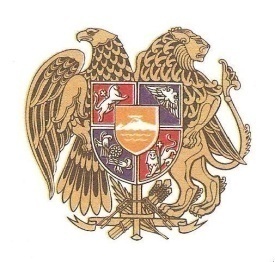 Հ Ա Յ Ա Ս Տ Ա Ն Ի   Հ Ա Ն Ր Ա Պ Ե Տ Ո Ւ Թ Յ Ո Ւ ՆԳ Ե Ղ Ա Ր Ք Ո Ւ Ն Ի Ք Ի    Մ Ա Ր Զ Պ Ե Տ ք. Գավառ , Կենտրոնական հրապարակ 7    Հեռ.    060650050		                                                                                                         Կայք        gegharkunik.mtad.amԷլ. փոստ  gegharkunik@mta.gov.amN___-------   -----------------------2019թ.                                                                        ԻՆՖՈՐՄԱՑԻԱՅԻ  ԱԶԱՏՈՒԹՅԱՆ                                                                        ԿԵՆՏՐՈՆ  ՀԿ  ՆԱԽԱԳԱՀ  ՏԻԿԻՆ                                                                         ՇՈՒՇԱՆ  ԴՈՅԴՈՅԱՆԻՆ     Հարգելի՛  տիկին Դոյդոյան, Ի պատասխան Ձեր՝  24.09.2019թ  գրության  տեղեկացնում եմ, որ համապատասխան գրառումն արվել է մինչ էլեկտրոնային հարցումների միասնական   e-request հարթակի տեղադրումը, որը մարզպետարանների պաշտոնական կայքեր ներմուծվել է հատուկ մասնագետի կողմից: Հիմք ընդունելով Ձեր գրությունը` համապատասխան գրառումն արդեն հանվել է ՀՀ Գեղարքունիքի  մարզպետարանի պաշտոնական կայքի «Գրել առցանց նամակ» բաժնից (http://gegharkunik.mtad.am/write-online-letter/):Շնորհակալություն համագործակցության համար:  Հարգանքով`                                                                                      ԳՆԵԼ ՍԱՆՈՍՅԱՆ Կատարող՝ տեղեկատվության և հասարակայնության հետ կապերի բաժին, Հ. Շահբազյան     Հեռ.՝ 060 65 06 37